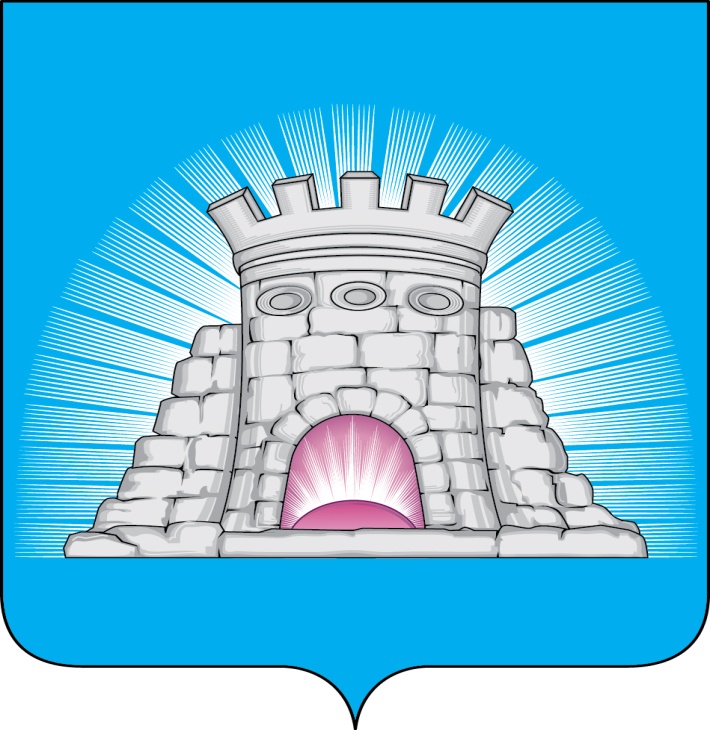                           П О С Т А Н О В Л Е Н И Е16.04.2024  №  640/4г. ЗарайскО внесении изменений в постановление главы городского округа Зарайск Московской области от 22.12.2017 № 2213/12 «Об официальном сайте администрации городского округа Зарайск в сети Интернет» В соответствии с федеральными законами от 06.10.2003 № 131-ФЗ «Об общих принципах организации местного самоуправления в Российской Федерации», от 09.02.2009 № 8-ФЗ «Об обеспечении доступа к информации о деятельности государственных органов и органов местного самоуправления»; руководствуясь Уставом муниципального образования городской округ Зарайск Московской области; учитывая представление Зарайской городской прокуратуры от 26.02.2024 № 7-12-2024 «Об устранении нарушений законодательства в сфере информационно-телекоммуникационных технологий», П О С Т А Н О В Л Я Ю:1. Внести следующие изменения в постановление главы городского округа Зарайск Московской области от 22.12.2017 № 2213/12 «Об официальном сайте администрации городского округа Зарайск Московской области в сети Интернет» (далее – постановление): 1.1. В пункте 3 постановления слова «Информационному управлению» заменить словами «Службе по взаимодействию со СМИ».1.2. Изложить пункт 4.1 постановления в редакции следующего содержания: «Назначить ответственных за предоставление информации для размещения на официальном сайте администрации городского округа Зарайск. Информацию об ответственных и их контактные данные предоставить в службу по взаимодействию со СМИ администрации городского округа Зарайск Московской области».												0133571.3. Изложить пункт 4.2 постановления в редакции следующего содержания: «Обеспечить предоставление в службу по взаимодействию со СМИ администрации городского округа Зарайск Московской области текущей и актуальной информации о деятельности органов местного самоуправления городского округа Зарайск Московской области согласно Регламенту предоставления и обновления информации на официальном сайте администрации городского округа Зарайск».1.4. В пункте 7 постановления слова «начальника информационного управления администрации городского округа Зарайск Ермакову Н.С.» заменить словами «заместителя главы администрации городского округа Зарайск Московской области, курирующего вопросы в социальной сфере».1.5. Изложить приложение 1 к постановлению «Положение об официальном сайте администрации городского округа Зарайск» в новой редакции (прилагается)1.6. Изложить приложение 2 к постановлению «Структура официального сайта администрации городского округа Зарайск» в новой редакции (прилагается).1.7. Изложить приложение 3 к постановлению «Перечень информации, размещаемой на официальном сайте администрации городского округа Зарайск» в новой редакции (прилагается).1.8. Изложить приложение 4 к постановлению «Регламент предоставления и обновления информации на официальном сайте администрации городского округа Зарайск» в новой редакции (прилагается).2. Службе по взаимодействию со СМИ администрации городского округа Зарайск Московской области обеспечить опубликование настоящего постановления в периодическом печатном издании «Зарайский вестник» – приложении к общественно-политической газете «За новую жизнь» и размещение на официальном сайте администрации городского округа Зарайск Московской области в информационно-телекоммуникационной сети «Интернет».Глава городского округа Зарайск В.А. ПетрущенкоВерноГлавный специалист отдела кадровой работы и муниципальной службы				   И.Б. Парамонова16.04.2024    . Разослано: в дело, Москалеву С.В., Гулькиной Р.Д., Простоквашину А.А.,   Шолохову А.В., КУИ, ФУ, КСП, Совет депутатов, СВ со СМИ – 2, юридический отдел, прокуратура.                                С.С. Плеханов8 496 66 2-41-90									Приложение 1									к постановлению главы									городского округа Зарайск									от 16.04.2024 № 640/4ПОЛОЖЕНИЕоб официальном сайте администрациигородского округа Зарайск1. Общие положения1.1. Настоящее Положение разработано с целью создания организационной основы ведения и информационного наполнения официального сайта администрации городского округа Зарайск Московской области в информационно-телекоммуникационной сети Интернет (далее – сайт). Ведение сайта осуществляется в соответствии с Федеральным законом от 09.02.2009 № 8-ФЗ «Об обеспечении доступа к информации о деятельности государственных органов и органов местного самоуправления». 1.2. Официальный сайт администрации городского округа Зарайск является официальным источником информации о деятельности органов местного самоуправления городского округа Зарайск Московской области.1.3. Ответственность за информационное наполнение официального сайта администрации городского округа Зарайск возлагается на службу по взаимодействию со СМИ администрации городского округа Зарайск Московской области и ответственных за разделы (подразделы), установленных распорядительным актом главы городского округа Зарайск Московской области. 1.4. Администрация городского округа Зарайск Московской области вправе размещать на сайте информацию о деятельности главы городского округа Зарайск Московской области, администрации городского округа Зарайск Московской области, подведомственных ей структурах и Совета депутатов городского округа Зарайск Московской области.1.5. Официальный сайт администрации городского округа Зарайск служит для обеспечения доступа граждан, организаций, общественных объединений, государственных органов и органов местного самоуправления к официальной информации о деятельности главы городского округа Зарайск Московской области, администрации городского округа Зарайск Московской области, подведомственных ей структурах и Совета депутатов городского округа Зарайск Московской области. 1.6. В задачи официального сайта администрации городского округа Зарайск входят:- предоставление гражданам, организациям, общественным объединениям, государственным органам и органам местного самоуправления необходимой информации о деятельности главы городского округа Зарайск Московской области, Совета депутатов и администрации городского округа Зарайск Московской области: издаваемых муниципальных нормативных правовых актах; информации о заявлениях и выступлениях главы городского округа Зарайск Московской области, официальных встречах и иных мероприятиях; - систематизация информации о деятельности главы городского округа Зарайск Московской области, администрации городского округа Зарайск Московской области, Совета депутатов городского округа Зарайск Московской области, повышение ее доступности и открытости;- создание всестороннего и достоверного образа городского округа Зарайск Московской области в российском и мировом информационном пространстве;- оперативное информирование о деятельности главы городского округа Зарайск Московской области, администрации городского округа Зарайск Московской области, Совета депутатов городского округа Зарайск Московской области;- предоставление пользователям деловой, финансовой, экономической информации, сведений по муниципальному имуществу;- предоставление возможности главе городского округа Зарайск Московской области вести интерактивный диалог с населением, обсуждать актуальные проблемы, готовить и принимать управленческие решения с учетом мнения населения;- обеспечение функции электронного справочника городского округа Зарайск Московской области.1.7. Официальная информация органов местного самоуправления городского округа Зарайск Московской области может размещаться на официальном сайте администрации городского округа Зарайск в виде: - постановлений и распоряжений главы городского округа Зарайск Московской области;- решений Совета депутатов городского округа Зарайск Московской области; - информации об участии городского округа Зарайск Московской области в целевых и иных программах; - текстов договоров и соглашений, заключаемых органами местного самоуправления городского округа Зарайск Московской области, в том числе международного, межмуниципального характера, а также с политическими или общественными организациями; - протоколов поручений главы городского округа Зарайск Московской области, данных по результатам встреч с жителями, а также ответов главы городского округа Зарайск Московской области, его заместителей и руководителей структурных подразделений на вопросы жителей;- комментариев и разъяснений должностных лиц администрации городского округа Зарайск Московской области по принятым муниципальным нормативным правовым актам; - иной официальной информации в соответствии с действующим законодательством. 1.8. Информация, размещаемая на официальном сайте администрации городского округа Зарайск, может иметь различный вид: графические материалы, текстовые блоки, фотографии и т.д. Форма и формат представления данных для публикации в обязательном порядке подлежат согласованию со службой по взаимодействию со СМИ администрации городского округа Зарайск Московской области. 1.9. Адрес официального сайта администрации городского округа Зарайск в сети Интернет: https://www.zarrayon.ru/.1.10. Структура сайта приведена в приложении и может дорабатываться.Служба по взаимодействию со СМИ администрации городского округа Зарайск Московской области может самостоятельно инициировать работы по совершенствованию структуры, дизайна и сервисных услуг сайта.2. Статус публикуемой информации2.1. Информация, размещаемая на официальном сайте администрации городского округа Зарайск, носит официальный характер, она является публичной и бесплатной.2.2. На официальном сайте администрации городского округа Зарайск может размещаться информация, не носящая официального характера, с обязательным уведомлением о ее источнике и статусе.2.3. Частичное или полное использование материалов официального сайта администрации городского округа Зарайск в средствах массовой информации или других источниках возможно только при условии обязательной ссылки на их источник.2.4. Содержательная структура страниц официального сайта администрации городского округа Зарайск должна определяться его основными задачами, соответствующей формой и стилистикой, соответствовать законодательным нормам, регулирующим деятельность средств массовой информации.2.5. Органы администрации, участвующие в подготовке информации и использующие материалы иных источников для размещения на официальном сайте администрации городского округа Зарайск, несут полную ответственность за их содержание.2.6. На официальном сайте администрации городского округа Зарайск запрещается размещение коммерческой рекламной информации, информации, отнесенной законодательством Российской Федерации к информации ограниченного доступа, а также сведений, составляющих государственную тайну.2.7. Запрещается использовать официальный сайт администрации городского округа Зарайск в предвыборной агитации.3. Организационно-техническое обеспечение3.1. Существенное изменение в структуре (добавление, удаление разделов) официального сайта администрации городского округа Зарайск, размещение не предусмотренной данным Положением информации, осуществляется только после согласования данных действий и информации с главным редактором официального сайта администрации городского округа Зарайск (распоряжение главы городского округа Зарайск от 21.01.2022 № 21-к «О назначении главного редактора официального сайта администрации городского округа Зарайск Московской области»).3.2. В части информационного наполнения официального сайта администрации городского округа Зарайск служба по взаимодействию со СМИ администрации городского округа Зарайск Московской области отвечает за:- информационное наполнение официального сайта администрации городского округа Зарайск;- доступность информации, размещенной на официальном сайте администрации городского округа Зарайск;- анализ информационной содержательности и посещаемости официального сайта администрации городского округа Зарайск; - формирование структуры и содержания информации, размещаемой на официальном сайте администрации городского округа Зарайск; - своевременное доведение информации, полученной интерактивным путем от пользователей официального сайта администрации городского округа Зарайск до главы городского округа Зарайск Московской области;- другие вопросы, связанные с содержанием, информационным наполнением и сопровождением официальном сайте администрации городского округа Зарайск.3.3. Служба по взаимодействию со СМИ администрации городского округа Зарайск Московской области имеет право самостоятельно подбирать материалы для размещения на сайте.Служба по взаимодействию со СМИ администрации городского округа Зарайск Московской области несет ответственность за защищенность представленной и размещенной на официальном сайте администрации городского округа Зарайск информации.4. Порядок предоставления и опубликование информации4.1. Руководители органов местного самоуправления, подведомственных учреждений и организаций, расположенных на территории городского округа Зарайск Московской области, передают документ, требующий публикации на сайте, в электронном виде в службу по взаимодействию со СМИ администрации городского округа Зарайск Московской области.4.2. В случае удаления информации с сайта дается точное описание, позволяющее однозначно идентифицировать, о какой информации идет речь.4.3. В случае изменения (дополнения) информации даются данные и точное описание информации, позволяющие однозначно идентифицировать, о какой информации идет речь, описание требуемых изменений или новая информация, подлежащая публикации взамен изменяемой. 4.4. Подготовка информации осуществляется ответственными лицами органов местного самоуправления городского округа Зарайск Московской области и руководителями муниципальных учреждений городского округа Зарайск Московской области.4.5. Передача в службу по взаимодействию со СМИ администрации городского округа Зарайск Московской области документа для публикации производится на электронном носителе (компакт-диск, флеш-накопитель и др.), посредством системы обмена файлами между пользователями в корпоративной сети или иными способами в форме электронного документа. Ответственность за электронную копию документа возлагается на лицо, предоставившее электронную копию.4.6. Периодичность обновления и сроки представления информации, органами местного самоуправления городского округа Зарайск Московской области, муниципальными учреждениями и предприятиями городского округа для размещения ее на соответствующих страницах официального сайта администрации городского округа Зарайск, определяются в соответствии с Перечнем информации, размещаемой на официальном сайте администрации городского округа Зарайск.4.7. Ответственность за соответствие представленных материалов Перечню, своевременность представления информации, ее полноту, актуальность, точность и достоверность возлагается на ответственных за разделы, заместителей главы администрации городского округа Зарайск Московской области, руководителей структурных подразделений администрации городского округа Зарайск Московской области, представителей Совета депутатов городского округа Зарайск Московской области.4.8. Ответственность за информационное обеспечение и сопровождение официального сайта администрации городского округа Зарайск в целом возлагается на начальника службы по взаимодействию со СМИ администрации городского округа Зарайск Московской области.5. Рекламно-информационные материалы5.1. На сайте могут размещаться рекламно-информационные материалы в форме баннеров, ссылок и других форматов в рамках:- освещения мероприятий и акций, разрабатываемых или проводимых органами местного самоуправления, а также осуществляемых при их участии;- освещения государственных программ Московской области;- представления ссылок на официальные Интернет-ресурсы органов государственной власти Российской Федерации и органов исполнительной власти субъектов Российской Федерации;- продвижения Интернет-ресурсов, посвященных культурной и социально-экономической жизни городского округа Зарайск Московской области и Московской области в целом;-   реализации кампаний социальной рекламы в Московской области и на территории городского округа Зарайск Московской области;- продвижения экономического, инвестиционного, промышленного, культурного, туристического, научного потенциала городского округа Зарайск Московской области.5.2. Рекламно-информационные материалы, являющиеся статичными или анимационными баннерами, размещаются на сайте в специально-отведенных местах.6. Расходы на содержание сайтаРасходы на создание и содержание сайта производятся за счет бюджета городского округа Зарайск Московской области.									Приложение 2									к постановлению главы									городского округа Зарайск									от 16.04.2024 № 640/4СТРУКТУРАофициального сайта администрациигородского округа Зарайск1. По горизонтали (сверху):1.1 Городской округ1.1.1 Зарайский край сегодня1.1.2 Устав1.1.3 Символика1.1.4 Общественные организации1.1.5 Почетные граждане1.1.6 История1.2 Совет депутатов1.2.1 Повестки дня Совета депутатов1.2.2 Постановления, распоряжения1.2.3 Решения Совета депутатов1.2.4 Проекты Решений Совета депутатов1.2.5 Информационные сообщения1.2.6 Схема одномандатных избирательных округов1.2.7 Состав Совета депутатов1.2.8 Прием избирателей1.2.9 Архив1.3 Общественная палата1.3.1 Структура1.3.2 Документы1.3.3 Новости1.3.4 Архив1.3.5 Выборы 20201.4 Голосование1.5 Вестник1.6 Электронная приемная1.7 Возрастное ограничение1.8 Адрес расположения администрации городского округа Зарайск1.9 Социальные сети официальных страниц администрации городского округа Зарайск2. По вертикали (слева)2.1 Администрация2.1.1 Глава городского округа 2.1.2 Заместители главы2.1.3 Структурные подразделения2.1.4 График приема граждан должностными лицами2.1.5 Комиссии городского округа Зарайск2.1.6 Архивный отдел2.1.7 Контакты2.2 Документы2.2.1 Оценка регулирующего воздействия2.2.2 Постановления2.2.3 Распоряжения2.2.4 Решения Совета депутатов2.2.5 Постановления Главы2.2.6 Устав2.2.7 Протоколы2.3 Инвестиции2.3.1 Инвестиционный паспорт городского округа Зарайск2.3.2 Меры поддержки2.3.3 Документы2.3.4 Полезная информация для инвесторов2.3.5 Конкурсы на оказание финансовой поддержки2.3.6 ГЧП2.3.7 Контакты2.4 Работа в Зарайске2.5 Служба по контракту2.6 Государственные муниципальные услуги и функции2.6.1 Перечень услуг, которые являются необходимыми и обязательными для предоставления муниципальных услуг, оказываемых администрацией Зарайска2.7 Муниципальный заказ2.7.1 Развитие конкуренции в городском округе Зарайск2.8 Муниципальные программы2.8.1 Муниципальные программы 2020-2024 г.г.2.8.2 Итоги реализации муниципальных программ за 20202.8.3 Итоги реализации муниципальных программ за 20212.8.4 Итоги реализации муниципальных программ за 20222.8.5 Муниципальные программы 2023-2027 г.г.2.8.6 Итоги реализации муниципальных программ за 20232.9 Открытые данные2.10 Информация о результатах проверок2.11 Информация о кадровом обеспечении2.11.1 Сведения о вакантных должностях2.11.2 Квалификационные требования к кандидатам2.11.3 Условия и результаты конкурсов2.11.4 Муниципальная служба2.12 Информация о работе с обращениями граждан2.12.1 Порядок и время приема2.12.2 Контакты должностного лица2.12.3 Обзоры обращений, результаты, принятые меры2.12.4 Документация по работе с обращениями граждан2.12.5 Архив2.12.6 Горячая линия по защите прав работников2.12.7 Горячая линия по вопросам несанкционированного размещения НТО2.12.8 Горячая линия для обращения субъектов МСП2.13 Контрольно-счетная палата городского округа Зарайск Московской области2.13.1 Новости2.13.2 Информация о контрольно-счетной палате и ее деятельности2.13.3 Информация о работе контрольно-счетной палаты с обращениями граждан2.13.4 Информация о противодействии коррупции2.13.5 Информация общего характера2.13.6 Информация о кадровом обеспечении2.13.7 Архив2.14 Направления деятельности2.14.1 Выборы2.14.2 Оценка регулирующего воздействия2.14.3 Благоустройство2.14.4 Исполнительная власть2.14.5 Полномочия в области обращения с животными2.15 Финансы и контроль2.15.1 Нормативно-правовые документы2.15.2 Бюджет2.15.3 Контрольная деятельность2.15.4 Структура и контакты Финансового управления администрации городского округа Зарайск Московской области2.15.5 Контактная информация2.15.6 Бюджет для граждан2.16 Имущество2.16.1 Аукционы2.16.2 Конкурсы2.16.3 Земельные участки2.16.4 Нежилые помещения2.16.5 Земельные участки для многодетных семей2.16.6 Земельные участки для инвалидов2.16.7 Информационные сообщения2.16.8 Постановления, распоряжения2.16.9 Реестры земельных участков с неоформленными объектами недвижимого имущества2.16.10 Муниципальный земельный контроль2.16.11 Жилье2.16.12 Реестр муниципального имущества2.16.13 Имущественная поддержка субъектов МСП2.17 Социальная сфера2.17.1 Образование2.17.2 Комитет по культуре, физической культуре, спорту, работе с детьми и молодежью2.17.3 Общественные организации2.17.4 СО НКО2.17.5 Присяжные заседатели2.17.6 Сведения о находящихся в границах городского округа Зарайск Московской области, предназначенных для детей образовательных организациях2.17.7 Архив2.17.8 Всероссийская перепись2.17.9 Активное долголетие2.17.10 Подари мне семью2.17.11 Культура2.17.12 Здравоохранение2.17.13 Доступная среда2.17.14 Информация от ГКУ МО «Центр занятости населения Московской области»2.18 Общественная безопасность2.18.1 Прокурор разъясняет2.18.2 ГО и ЧС2.18.3 АТК2.18.4 АНК и межведомственная комиссия2.18.5 АТД2.18.6 АНД и профилактика преступлений2.18.7 КЧС и ОПБ2.18.8 Пожарная безопасность2.18.9 Информация ГИБДД2.18.10 Графики приема2.18.11 Трудовые отношения2.18.12 Государственные услуги ОМВД2.18.13 Памятки2.18.14 Телефон доверия2.18.15 Информация ЕДДС2.19 ЖКХ (Ресурсоснабжение и энергоснабжение)2.19.1 Информация2.19.2 Контрольно-надзорная деятельность2.19.3 Информирование по муниципальному жилищному контролю на территории городского округа Зарайск2.20 Архитектура и градостроительство2.20.1 Нормативные правовые акты2.20.2 Генеральный план городского округа Зарайск2.20.3 Правила землепользования и застройки2.20.4 Публичные слушания и общественные обсуждения2.20.5 Информация для застройщика2.20.6 Услуги, предоставляемые отделом архитектуры и градостроительства администрации городского округа Зарайск2.20.7 Выявление объектов самовольного строительства2.20.8 Наружная реклама2.20.9 Формирование комфортной городской среды2.21 Противодействие коррупции2.21.1 Муниципальные правовые акты и иные акты в сфере противодействия коррупции2.21.2 Методические материалы2.21.3 Формы, бланки2.21.4 Сведения о доходах, расходах, об имуществе и обязательствах имущественного характера2.21.5 Деятельность комиссии (иного коллегиального органа) по соблюдению лицами, замещающими муниципальные должности, ограничений, запретов и исполнению ими обязанностей, установленных законодательством Российской Федерации о противодействии коррупции (далее-Комиссия)2.21.6 Деятельность комиссии по соблюдению требований к служебному поведению муниципальных служащих и урегулированию конфликта интересов (далее-Комиссия)2.21.7 Доклады, отчеты, обзоры, статистическая информация2.21.8 Обратная связь для сообщений о фактах коррупции2.21.9 Часто задаваемые вопросы и ответы на них2.21.10 Иные блоки2.22 Анонсы2.23 Социально-экономическое развитие2.23.1 Экономика2.23.2 Развитие2.24 Территориальные организации2.24.1 Налоговая инспекция2.24.2 Окружное управление социального развития №122.24.3 Государственное бюджетное учреждение здравоохранения Московской области «Зарайская больница»2.24.4 Зарайский отдел ЗАГС Московской области2.24.5 Отдел опеки и попечительства Министерства образования Московской области по городскому округу Зарайск городскому округу Серебряные Пруды2.24.6 Информация Филиала №8 Отделения социального фонда по г. Москве и Московской области2.25 ТОС2.25.1 Нормативно-правовые акты, регулирующие деятельность ТОС2.25.2 Контакты структурного подразделения администрации, ответственного за взаимодействие с жителями по вопросам деятельности ТОС2.25.3 Новости2.26 Главное управление содержания территории2.26.1 Новости2.27 Частный индустриальный парк «Северный»2.28 Отдел благоустройства и охраны окружающей среды2.29 Многофункциональный центр2.29.1 Документы2.29.2 Перечень государственных и муниципальных услуг2.29.3 Услуги Корпорации МСП2.29.4 МФЦ сообщает2.29.5 Получить электронную цифровую подпись2.30 Садоводческие некоммерческие товарищества2.31 Горячая линия для сбора сведений о состоянии подъездных дорог, инфраструктуры и транспортного обеспечения в СНТ2.32 Туризм2.32.1 Новости2.33 СМИ2.33.1 Региональные новости2.34 Справочная2.34.1 Горячие линии2.34.2 Расписание автобусов2.35 Капитальное строительство, дорожное хозяйство и транспорт2.35.1 Капитальное строительство2.35.2 Дорожное хозяйство и транспорт2.35.3 Аварийный фонд2.36 Газификация2.37 Антикоррупционная экспертиза2.38 Уполномоченный по защите прав предпринимателей в Московской области2.39 #ПеременыВПодмосковье2.40 Фотоальбом2.41 Видеоальбом2.42 Опрос2.43 Часы работы2.44 Блок информационных баннеров3. По центру1. Фотогалерея2. Карта ресурсообеспечения МКД3. Администрация городского округа Зарайск Московской области информирует4. Актуальная информация и свежие новости5. Информационный блок5.1 Новости (архив новостей)5.2 Объявления5.3 Новые документы4. По вертикали (справа)1. Глава городского округа Зарайск2. Социальные сети главы городского округа Зарайск3. Приветствие главы городского округа Зарайск4. Блок информационных баннеров5. По горизонтали (снизу)1. Фотографии/Видео2. Гиперссылки на полезные интернет-порталы 3. Юридическая информация 									Приложение 3									к постановлению главы									городского округа Зарайск									от 16.04.2024 № 640/4ПЕРЕЧЕНЬ информации, размещаемой на официальном сайте администрации городского округа Зарайск1. Информация о деятельности администрации городского округа Зарайск Московской области (далее – администрация), размещаемая в сети Интернет, содержит:1) общую информацию об администрации, в том числе:а) наименование и структуру администрации, почтовый адрес, адрес электронной почты, номера телефонов справочных служб администрации;б) сведения о полномочиях администрации, задачах и функциях структурных органов администрации, а также перечень законов и иных нормативных правовых актов, определяющих эти полномочия, задачи и функции;в) перечень подведомственных организаций, сведения об их задачах и функциях, а также почтовые адреса, адреса электронной почты (при наличии), номера телефонов справочных служб подведомственных организаций;г) сведения о руководителях органов местного самоуправления городской округ Зарайск Московской области, их структурных органов, руководителях подведомственных организаций (фамилии, имена, отчества, а также при согласии указанных лиц иные сведения о них);д) перечни информационных систем, банков данных, реестров, регистров, находящихся в  ведении администрации; е) сведения о средствах массовой информации, учрежденных администрацией;2) информацию о нормотворческой деятельности администрации, в том числе:а) муниципальные правовые акты, изданные главой городского округа Зарайск Московской области и администрацией, включая сведения о внесении в них изменений, признании их утратившими силу, признании их судом недействительными;б) тексты проектов муниципальных правовых актов, внесенных в Совет депутатов городского округа Зарайск Московской области;в) административные регламенты, стандарты муниципальных услуг;г) установленные формы обращений, заявлений и иных документов, принимаемых администрацией к рассмотрению в соответствии с законами и иными нормативными правовыми актами, муниципальными правовыми актами;д) порядок обжалования муниципальных правовых актов;3) информацию об участии администрации в областных целевых и иных программах, реализации муниципальных целевых программ, а также о мероприятиях, проводимых администрацией;4) информацию о состоянии защиты населения и территорий от чрезвычайных ситуаций и принятых мерах по обеспечению их безопасности, о прогнозируемых и возникших чрезвычайных ситуациях, о приемах и способах защиты населения от них, а также иную информацию, подлежащую доведению органами местного самоуправления до сведения граждан и организаций в соответствии с федеральными законами, законами субъектов Российской Федерации;5) информацию о результатах проверок, проведенных администрацией, подведомственными организациями в пределах их полномочий, а также о результатах проверок, проведенных в администрации, подведомственных организациях;
6) тексты официальных выступлений и заявлений главы городского округа Зарайск Московской области и заместителей главы администрации городского округа Зарайск Московской области;
7) статистическую информацию о деятельности администрации, в том числе:
а) статистические данные и показатели, характеризующие состояние и динамику развития экономической, социальной и иных сфер жизнедеятельности, регулирование которых отнесено к полномочиям администрации;б) сведения об использовании органом местного самоуправления, подведомственными организациями выделяемых бюджетных средств;8) информацию о кадровом обеспечении администрации, в том числе: а) сведения о вакантных должностях муниципальной службы, имеющихся в администрации;б) квалификационные требования к кандидатам на замещение вакантных должностей муниципальной службы;в) условия и результаты конкурсов на замещение вакантных должностей муниципальной службы;д) номера телефонов, по которым можно получить информацию по вопросу замещения вакантных должностей в администрации;9) перечень образовательных учреждений, подведомственных администрации, с указанием адресов образовательных учреждений, а также номеров телефонов, по которым можно получить информацию справочного характера об этих образовательных учреждениях;10) информацию о работе структурных органов администрации с обращениями граждан (физических лиц), организаций (юридических лиц), общественных объединений, государственных органов, органов местного самоуправления, в том числе:а) порядок и время приема граждан (физических лиц), в том числе представителей организаций (юридических лиц), общественных объединений, государственных органов, органов местного самоуправления, порядок рассмотрения их обращений с указанием актов, регулирующих эту деятельность;б) фамилии, имена и отчества руководителей структурных органов или иных должностных лиц, к полномочиям которых отнесены организация приема лиц, указанных в подпункте "а" настоящего пункта, обеспечение рассмотрения их обращений, а также номера телефонов, по которым можно получить информацию справочного характера; в) обзоры обращений лиц, указанных в подпункте «а» настоящего пункта, а также обобщенную информацию о результатах рассмотрения этих обращений и принятых мерах.
11) иную информацию о своей деятельности в соответствии с законодательством Российской Федерации и муниципальными правыми актами.2. На официальном сайте администрации может размещаться информация, не носящая официальный характер, с обязательным уведомлением об ее источнике и статусе. 3. Ответственность за нарушение права на доступ к информации о деятельности администрации городского округа Зарайск Московской области.3.1. Должностные лица органов местного самоуправления, муниципальные служащие, виновные в нарушении права на доступ к информации о деятельности администрации, несут ответственность в соответствии с законодательством Российской Федерации.																Приложение 4																к постановлению главы																городского округа Зарайск																от 16.04.2024 № 640/4РЕГЛАМЕНТпредоставления и обновления информации на официальном сайте администрации городского округа ЗарайскНаименование раздела сайтаХарактеристика информацииНаименование структурного подразделенияСроки обновления информацииПримечание1.АдминистрацияНаименование и структура органа местного самоуправления, почтовый адрес, адрес электронной почты, номера телефонов справочных служб органа местного самоуправленияОбщий отделПо мере изменения информации1.АдминистрацияИнформация о главе городского округа Зарайск Московской области; заместителях главы администрации городского округа Зарайск Московской областиОтдел кадровой работы и муниципальной службыПо мере изменения информации1.АдминистрацияТексты докладов и публичных выступлений главы городского округа Зарайск Московской области.Тексты официальных выступлений и заявлений заместителей главы администрации городского округа Зарайск Московской областиСлужба по взаимодействию со СМИЕжегодно (доклады), по мере поступления (публичные выступления)2.Обращения гражданПорядок рассмотрения обращений, нормативные акты, регулирующие данную деятельностьСлужба муниципальных услуг и обращений граждан2.Обращения гражданГрафик приема граждан должностными лицамиСлужба муниципальных услуг и обращений гражданКаждое полугодие2.Обращения гражданАналитические материалы по работе с обращениями граждан: обзоры обращений, информация о результатах рассмотрения обращений и принятых мерахСлужба муниципальных услуг и обращений гражданЕжеквартально3.Информация о нормотворческой деятельности органа местного самоуправленияМуниципальные правовые акты, изданные органом местного самоуправления, включая сведения о внесении в них изменений, признании их утратившими силу.Тексты проектов муниципальных правовых актов, внесенных в Совет депутатов городского округа Зарайск Московской областиРуководители структурных подразделений, подготовивших проект муниципального правового акта Совет депутатов городского округа Зарайск Московской областиПо мере выхода нормативных актов, постановлений, распоряженийВ течение 10 рабочих дней с момента принятия муниципального правового акта4.Публичные слушанияИнформация о проведении публичных слушаний, результатах публичных слушанийРуководители структурных подразделенийПо мере проведения публичных слушаний5.Статистическая информацияСтатистические данные и показатели, характеризующие состояние и динамику развития экономической, социальной и иных сфер жизнедеятельностиЗаместители главы администрацииЕжегодно6.Архитектура и градостроитель-ствоИнформация в сфере архитектуры и градостроительства городского округа Зарайск:Отдел архитектуры и градостроительства6.Архитектура и градостроитель-ство- схема территориального планирования городского округа Зарайск Московской области;- Положение об Общественном градостроительном совете, решения Общественного градостроительного советаОтдел архитектуры и градостроительстваПо мере проведенияОбщественного градостроительного совета6.Архитектура и градостроитель-ствоИная информацияОтдел архитектуры и градостроительстваПо мере поступления информации7.Комитет по управлению имуществомИнформация по вопросам землепользования, распоряжения муниципальной собственностьюКомитет по управлению имуществомПо мере поступления информации8.Муниципальная службаИнформация о кадровом обеспечении органа местного самоуправления:- порядок поступления на муниципальную службуОтдел кадровой работы и муниципальной службы8.Муниципальная служба- сведения о вакантных должностях муниципальных службы, имеющихся в администрации городского округа Зарайск Московской областиОтдел кадровой работы и муниципальной службыПо мере образования вакансии8.Муниципальная служба- квалификационные требования к кандидатам на замещение вакантных должностей муниципальной службыОтдел кадровой работы и муниципальной службы9.Комиссии городского округа1. Информация о деятельности Комиссии по делам несовершеннолетних городского округа ЗарайскЗаместитель главы администрации, курирующий вопросы в социальной сфереПо мере проведения заседанийПовестки заседаний, решения комиссий9.Комиссии городского округа2. Информация о деятельности Комиссии по предупреждению и ликвидации чрезвычайных ситуаций и обеспечению пожарной безопасности городского округа ЗарайскЗаместитель главы администрации, курирующий вопросы в сфере безопасностиПо мере проведения заседанийПовестки заседаний, решения комиссий9.Комиссии городского округа3. Информация о деятельности Антинаркотической комиссии городского округа ЗарайскЗаместитель главы администрации, курирующий вопросы в сфере безопасностиПо мере проведения заседанийПовестки заседаний, решения комиссий9.Комиссии городского округа4. Информация о деятельности Межведомственной комиссии по профилактике преступлений и иных правонарушений на территории городского округа ЗарайскЗаместитель главы администрации, курирующий вопросы в сфере безопасностиПо мере проведения заседанийПовестки заседаний, решения комиссий9.Комиссии городского округа5. Информация о деятельности Антитеррористической комиссии городского округа ЗарайскЗаместитель главы администрации, курирующий вопросы в сфере безопасностиПо мере проведения заседанийПовестки заседаний, решения комиссий9.Комиссии городского округа6. Информация о деятельности Противоэпидемической комиссии городского округа ЗарайскЗаместитель главы администрации, курирующий вопросы в безопасностиПо мере проведения заседанийПовестки заседаний, решения комиссий9.Комиссии городского округа7. Информация о деятельности Комиссии по профилактике безопасности дорожного движения.Заместитель главы администрации, курирующий вопросы в области градостроительной деятельностиПо мере проведения заседанийПовестки заседаний, решения комиссий10.Городской округ. Общие сведенияОбщие сведения о географическом положении, территории, населении, экономическом положении городского округа Зарайск, главных направлениях его развитияСлужба по взаимодействию со СМИ11.Символика городского округаСимволика городского округа Зарайск:- изображение герба, Положение о гербе городского округа Зарайск;- изображение флага, Положение о флаге городского округа ЗарайскСлужба по взаимодействию со СМИ12.УставУстав муниципального образования городской округ Зарайск Московской областиЮридический отдел13.Исторические сведенияИсторические сведения о городском округе Зарайск и городе Зарайск. Календарь основных памятных дат в истории Зарайского края на текущий годСлужба по взаимодействию со СМИ;Комитет по культуре, физической культуре, спорту, работе с детьми и молодежью14.Общественные организацииПеречень общественных организаций, информация об их деятельностиРуководители общественных организаций15.Общественные приемныеПеречень общественных приемных, адреса общ. приемных, ФИО руководителей, контактные телефоны, приемные дни и часыСлужба муниципальных услуг и обращений граждан16.Почетные гражданеПеречень почетных граждан Зарайского края, краткие биографические данныеСлужба по взаимодействию со СМИ17.Наши побратимыИнформация о побратимских связях городского округа ЗарайскЗаместитель главы администрации, курирующий вопросы в социальной сфере18.Экономика. Общие сведения- основные экономические показатели по отраслям (промышленность, строительство, сельское хозяйство, торговля и сфера услуг, малое и среднее предпринимательство)Заместитель главы администрации, курирующий вопросы в области экономики и финансов1 раз в полугодие18.Экономика. Общие сведения- краткий анализ экономического развития за истекший период текущего годаЗаместитель главы администрации, курирующий вопросы в области экономики и финансов1 раз в полугодие18.Экономика. Общие сведения- сведения о заработной плате по отраслямЗаместитель главы администрации, курирующий вопросы в области экономики и финансов1 раз в полугодие19.Бюджет городского округа на ... годМатериалы по бюджету городского округа Зарайск на ... годФинансовое управлениеЕжегодно, по мере утверждения20.ПромышленностьПеречень промышленных предприятий, ФИО руководителей, телефоны, производимая продукция.Информация о Совете директоров при администрации городского округа Зарайск: Положение о Совете директоров, состав, деятельностьЗаместитель главы администрации, курирующий вопросы в области экономики и финансовПо мере изменения информации21.Сельское хозяйствоСправка о развитии сельского хозяйства, о количестве и качестве произведенной продукции за годОтдел сельского хозяйстваЕжегодноПо мере подведения итогов по отраслям.Новостные материалы предоставляются не позднее двух дней от даты проведения мероприятия.Фотографии обязательны21.Сельское хозяйствоПеречень сельскохозяйственных предприятий городского округа ЗарайскОтдел сельского хозяйстваЕжегодноПо мере подведения итогов по отраслям.Новостные материалы предоставляются не позднее двух дней от даты проведения мероприятия.Фотографии обязательны21.Сельское хозяйствоИнформация о реализации муниципальной программы развития сельского хозяйства.Отдел сельского хозяйстваЕжеквартальноПо мере подведения итогов по отраслям.Новостные материалы предоставляются не позднее двух дней от даты проведения мероприятия.Фотографии обязательны21.Сельское хозяйствоИнформация о Совете директоров агропромышленных предприятий городского округа Зарайск: Положение, состав, деятельностьОтдел сельского хозяйстваПо мере подведения итогов по отраслям.Новостные материалы предоставляются не позднее двух дней от даты проведения мероприятия.Фотографии обязательны22.Малое и среднее предприниматель-ствоИнформация о мерах поддержки малого и среднего предпринимательства, иная информацияЗаместитель главы администрации, курирующий вопросы в области экономики и финансовПо мере поступления23.Трехстороннее соглашениеТекст Трехстороннего соглашения между администрацией, работодателями и профсоюзамиЗаместитель главы администрации, курирующий вопросы  в области экономики и финансовПо мере обновления24.Потребительский рынокИнформация о развитии потребительского рынка в городском округе Зарайск, иная информация для сведения предпринимателей и потребителейЗаместитель главы администрации, курирующий вопросы в области экономики и финансовПо мере поступления информацииНовостные материалы предоставляются не позднее двух дней от даты проведения мероприятия.Фотографии обязательны25.Инвестиции- информация об инвестиционном климате; приоритетных направлениях развитияОтдел экономики и инвестицийЕжегодноНовостные материалы предоставляются не позднее двух дней от даты проведения мероприятия.Фотографии обязательны25.Инвестиции- инвестиционные проекты;- инвестиционные предложенияОтдел экономики и инвестицийПо мере формирования предложений, разработки проектов, привлечения инвестицийНовостные материалы предоставляются не позднее двух дней от даты проведения мероприятия.Фотографии обязательны25.Инвестиции- реализация инвестиционных проектовОтдел экономики и инвестицийЕжеквартальноНовостные материалы предоставляются не позднее двух дней от даты проведения мероприятия.Фотографии обязательны26.Строительство, транспорт, связьИнформация о строительном комплексе района.Информация о реализации муниципальной долгосрочной целевой программы переселения граждан из ветхого жилищного фонда.Информация о реализации муниципальной долгосрочной целевой программы газификации сельских населенных пунктов.Информация о дорожной сети городского округа, планах по ремонту и строительству дорог.Информация об организации транспортного обслуживания населения.Информация об услугах связи на территорииЗаместитель главы городского округа Зарайск, курирующий вопросы в области градостроительной деятельностиЕжеквартальноНовостные материалы предоставляются не позднее двух дней от даты проведения мероприятия.Фотографии обязательны27.Социальная сфера. ОбразованиеИнформация о реализации муниципальной целевой программы "Развитие образования в Зарайском муниципальном районе".Информация о мероприятиях в сфере образования, иная информация, в том числе о результатах учебного года, подготовке к новому учебному году, подготовке и проведении оздоровительных кампанийУправление образованияЕженедельноНовостные материалы предоставляются не позднее двух дней от даты проведения мероприятия.Фотографии обязательны28.ЗдравоохранениеИнформация о ходе реализации государственных и муниципальных программ в сфере здравоохраненияГБУЗ МО «Зарайская больница» ЕженедельноНовостные материалы предоставляются не позднее двух дней от даты проведения мероприятия.Фотографии обязательны29.КультураПеречень учреждений культуры (адреса, телефоны, ФИО директоров, расписание работы, перечень предоставляемых услуг, цены).Информация о реализации муниципальной программы «Развитие культуры Зарайского муниципального района».Информация о библиотечной сети городского округа ЗарайскКомитет по культуре, физической культуре, спорту, работе с детьми и молодежьюЕженедельно - новостные материалыНовостные материалы предоставляются не позднее двух дней от даты проведения мероприятия. Фотографии обязательны29.КультураИнформация о событиях культурной жизни района, анонсы и программы предстоящих мероприятийКомитет по культуре, физической культуре, спорту, работе с детьми и молодежьюПостоянно29.КультураПрограмма мероприятий на месяцКомитет по культуре, физической культуре, спорту, работе с детьми и молодежьюЕжемесячноНе позднее 24 числа каждого месяца29.КультураСтатистическая информация в сфере культурыКомитет по культуре, физической культуре, спорту, работе с детьми и молодежьюЕжегодно30.СпортПеречень спортивных учреждений района (адреса, телефоны, ФИО директоров, расписание работы, перечень предоставляемых услуг, спортивных секций, цены).Информация о реализации муниципальной программы "Физическая культура и спорт в Зарайском муниципальном районе".Информация о событиях спортивной жизни, анонс и программы предстоящих спортивных мероприятийКомитет по культуре, физической культуре, спорту, работе с детьми и молодежьюЕженедельно - новостные материалыНовостные материалы предоставляются не позднее двух дней от даты проведения мероприятия.Фотографии обязательны31.Работа с детьми и молодежьюИнформация о реализации муниципальной программы "Молодежь Зарайского муниципального района", о мероприятиях в сфере молодежной политикиКомитет по культуре, физической культуре, спорту, работе с детьми и молодежьюЕженедельноНовостные материалы предоставляются не позднее двух дней от даты проведения мероприятия.Фотографии обязательны32.ТуризмИнформация о развитии сферы туризма, оздоровления и отдыха в городском округе ЗарайскКомитет по культуре, физической культуре, спорту, работе с детьми и молодежью ЕжеквартальноНовостные материалы предоставляются не позднее двух дней от даты проведения мероприятия.Фотографии обязательны33.ЖКХИнформация о деятельности в сфере развития сферы жилищно-коммунального хозяйстваОтдел ЖКХЕжемесячноНовостные материалы предоставляются не позднее двух дней от даты проведения мероприятия.Фотографии обязательны33.ЖКХИнформация о ходе подготовки к очередному отопительному периодуОтдел ЖКХЕжеквартальноНовостные материалы предоставляются не позднее двух дней от даты проведения мероприятия.Фотографии обязательны33.ЖКХИнформация о порядке ведения учета граждан в качестве нуждающихся в жилых помещениях по соцнаймуКУИПо мере поступленияНовостные материалы предоставляются не позднее двух дней от даты проведения мероприятия.Фотографии обязательны33.ЖКХНовостные материалы предоставляются не позднее двух дней от даты проведения мероприятия.Фотографии обязательны34.НовостиНовости городского округаСлужба по взаимодействию со СМИ.Структурные подразделения администрации (согласно данному регламенту)ЕженедельноНовостные материалы предоставляются не позднее двух дней от даты проведения мероприятия.Требуются фотографии35.Муниципальные  программыМуниципальные программы, сведения о внесении в них измененийОтдел экономики и инвестицийПо мере утверждения программ и внесению изменений в них36.Муниципальные услугиРегламенты оказания муниципальных услугСлужба муниципальных услуг и обращений гражданПо мере внесения изменений37.Стратегия развитияИнформация о разработке программ и проектов в рамках стратегического плана развития городского округа Зарайск Московской области.Информация о реализации стратегического плана развития городского округа Зарайск Московской области - руководители рабочих групп по разработке программ и проектов;- ответственные за реализацию программ и проектов стратегического плана развития Зарайского районаПо мере разработки программ и проектов, по мере реализации стратегического плана (не менее чем 1 раз в квартал)Новостные материалы предоставляются не позднее двух дней от даты проведения мероприятия.Фотографии обязательны38.Общественная безопасность. Защита населения в области ГО и ЧСИнформация о состоянии защиты населения и территорий от чрезвычайных ситуаций и принятых мерах по обеспечению их безопасности, о прогнозируемых и возникших чрезвычайных ситуациях, о приемах и способах защиты населения от них, а также иную информацию, подлежащую доведению органом местного самоуправления до сведения граждан и организаций в соответствии с федеральными законами, законами Московской областиОтдел по ГО, предупреждению и ликвидации ЧС и антитеррористической деятельностиЕжеквартальноНовостные материалы предоставляются не позднее двух дней от даты проведения мероприятия.Фотографии обязательны39.Совет депутатовИнформация о Совете депутатов городского округа Зарайск Московской области:состав комиссий, сведения о депутатах, график приема;решения Совета депутатовПредседатель Совета депутатовПо мере поступления информации